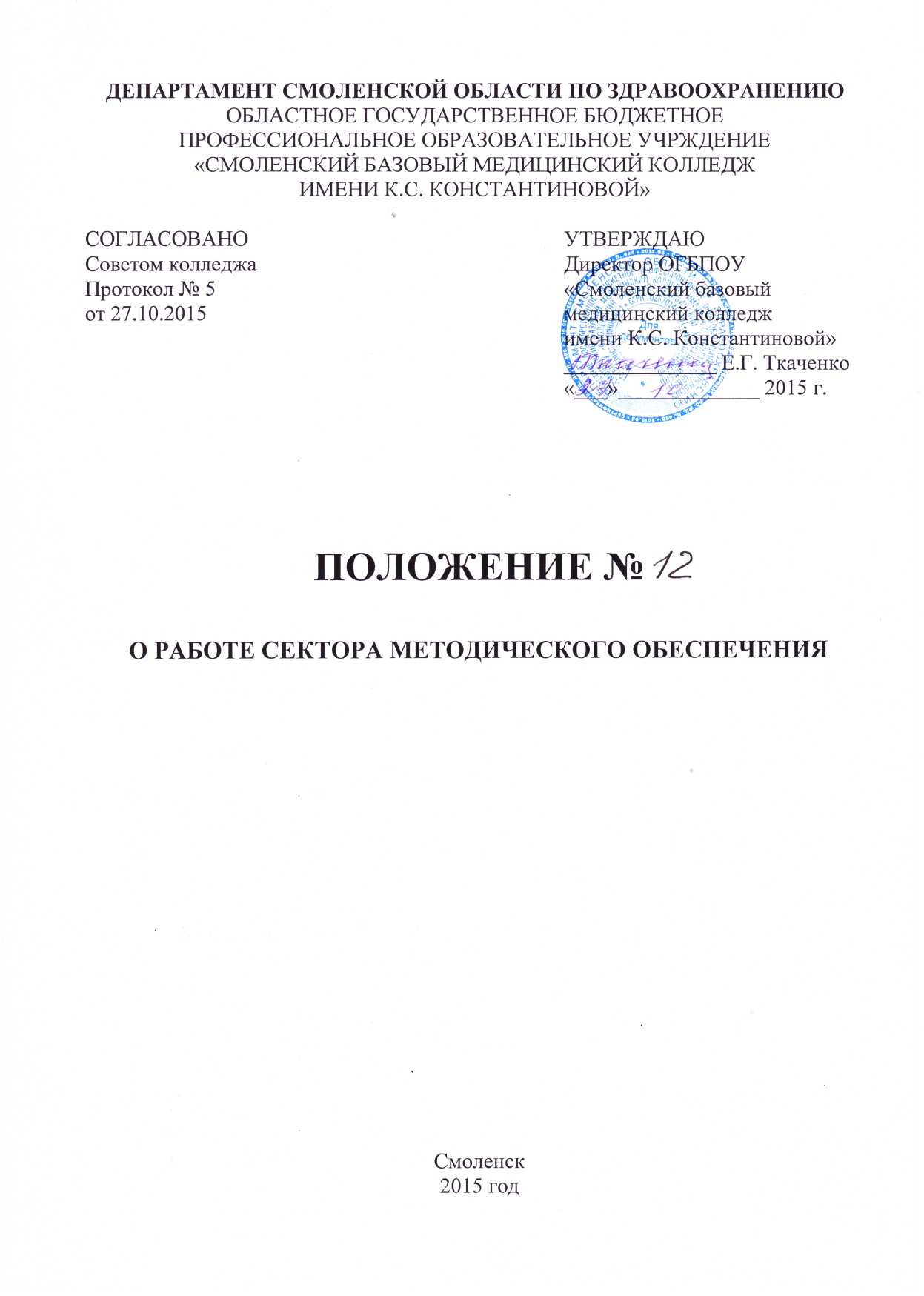 1.Общие положения.1.1. Настоящее положение разработано в соответствии с Федеральным законом от 29.12.2012 N 273-ФЗ (ред. от 13.07.2015) "Об образовании в Российской Федерации" (с изм. и доп., вступ. в силу с 24.07.2015), Уставом ОГБПОУ «Смоленский базовый медицинский колледж имени К.С.Константиновой», утвержденного распоряжением Администрации Смоленской области от 11.05.2004г. №369-р/адм (в редакции распоряжений Администрации Смоленской области от 15.04.2009 № 378-р/адм, от 21.06.2011 №1014 –р/адм, от 14.07.2015 № 1108 –р/адм).1.2. Методическая работа в ОГБПОУ «Смоленский базовый медицинский колледж имени К.С. Константиновой» является составной частью учебно-воспитательного процесса и одним из основных видов деятельности  методического кабинета.1.3. Целью методической работы в ОГБПОУ «Смоленский базовый медицинский колледж имени К.С. Константиновой» является совершенствование образовательного процесса посредством роста профессионального мастерства преподавателей в условиях реализации ФГОС СПО.1.4. Основные задачи методической работы:обеспечение выполнения требований Федерального государственного образовательного стандарта СПО по специальностям и направлениям подготовки;организация учебно – методического сопровождения учебных дисциплин;совершенствование методики преподавания учебных дисциплин и использование инновационных технологий обучения;оптимизация содержания и организации учебного процесса в соответствии с образовательно-профессиональными программами и потребностями региона;развитие потенциальных возможностей преподавателей  и студентов;повышение их общекультурного и интеллектуального уровня.1.5. Основными направлениями методической работы являются: аналитическая деятельность; организационно - методическая деятельность; информационная деятельность; консультативная деятельность. 2. Формы и содержание методической работы2.1. Основными формами методической работы в колледже являются: 2.1.1. Заседания по рассмотрению вопросов методики обучения  и воспитания обучающихся и студентов: методического совета колледжа; педагогического совета колледж. 2.1.2. Научно-практические конференции, конкурсы. 2.1.3. Методические  семинары: педагогические чтения,  сообщения по вопросам методики обучения и воспитания, педагогики и психологии. 2.1.4. Разработка и совершенствование учебно-методических материалов и документов, совершенствование материально-технического обеспечения учебного процесса. 2.1.5. Исследования вопросов методики обучения и воспитания студентов и внедрение их результатов в учебно-воспитательный процесс. 2.1.6. Подготовка к проведению всех видов учебных занятий. 2.1.7. Проведение контроля учебных занятий и оказание методической помощи педагогическим работникам; 2.1.8. Организация повышения квалификации педагогических работников; 2.1.9. Выявление, поддержка и распространение передового управленческого и педагогического опыта. 3. Планирование и учет методической работы3.1 Планирование методической работы в колледже осуществляется на аналитической основе и оформляется в виде единого плана методической работы на учебный год. Единый план методической работы - самостоятельный раздел плана работы колледжа, включающий конкретные мероприятия в соответствии с основными направлениями методической работы с определением конкретных исполнителей и сроков исполнения.План методической работы рассматривается и обсуждается на заседании административного совета и утверждается директором колледжа.3.2.  Результаты методической работы периодически обсуждаются на заседаниях административного и методического советов.3.3.  В номенклатуру дел  по методической работе  входят:- нормативно-правовые и инструктивно-методические документы (приказы, положения, распоряжения, инструктивные письма по методической работе);- нормативные правовые документы по реализации профессиональных образовательных программ среднего профессионального образования;- планы работы педагогического, методического советов, цикловых комиссий на год, отчеты по полугодиям и за год, а также протоколы их заседаний.- перспективные планы по повышению квалификации педагогических работников;- документы по аттестации педагогических работников;- материалы по профессиональным конкурсам; - материалы по обобщению и распространению передового педагогического опыта; - учебно-методические пособия, разработанные работниками колледжа;- методические рекомендации для преподавателей по организации образовательного  процесса;- материалы «Школы молодого преподавателя»;- материалы по педагогике и психологии;- материалы студенческой научно - практической конференции;- паспорт методического кабинета;- документы системы менеджмента качества.3.4. Эффективность методической работы колледжа определяется уровнем профессионализма педагогических работников, уровнем научно-методического обеспечения образовательного процесса, качеством профессионального образования обучающихся.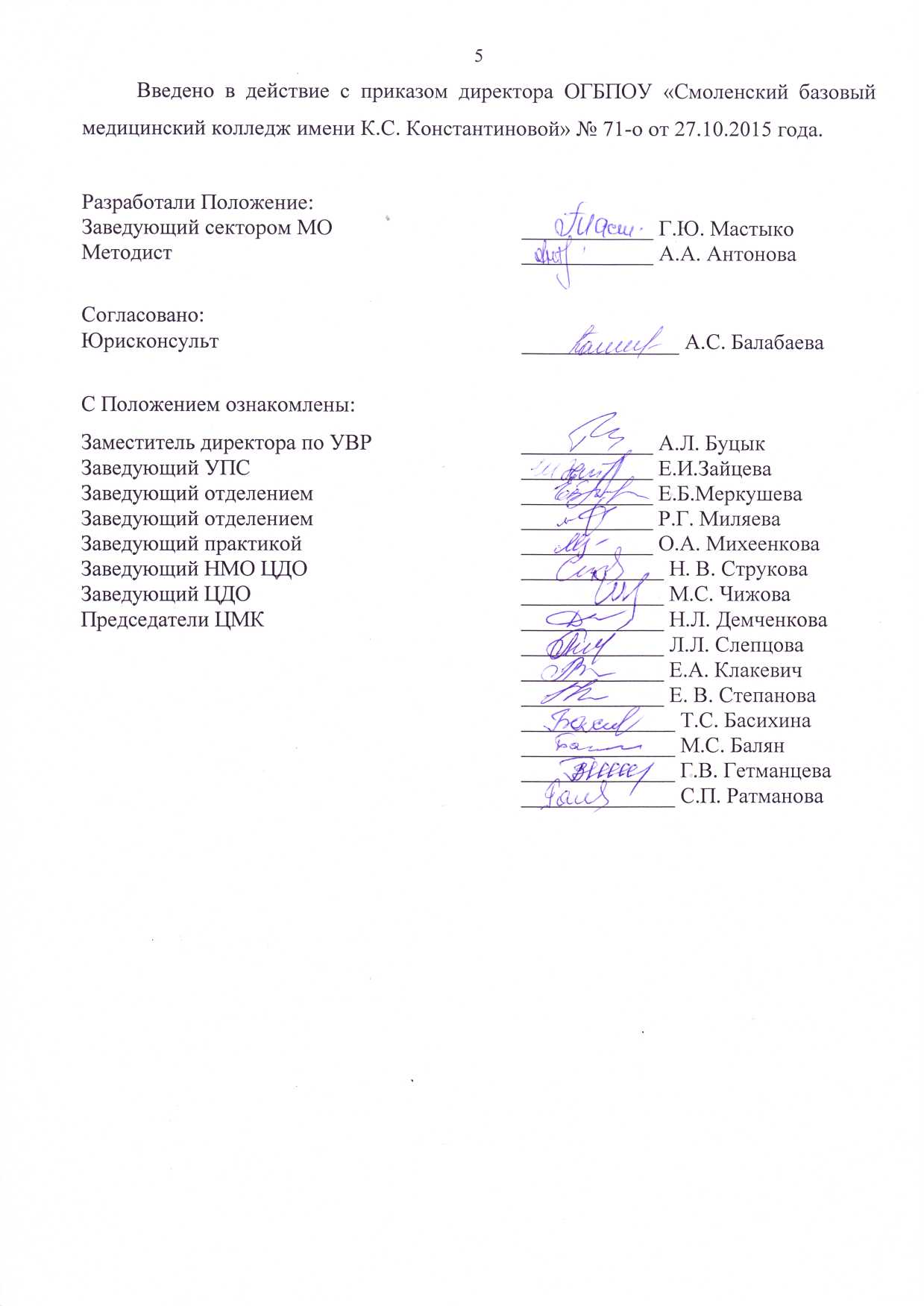 